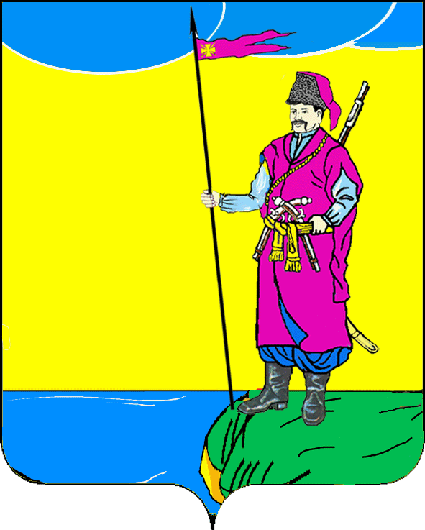 Совет                                       Пластуновского сельского поселенияДинского районаРЕШЕНИЕот 18.03.2016 г.      								№ 92станица ПластуновскаяО признании утратившим силу с 01.01.2016 г. решения Совета Пластуновского сельского поселения Динского района от 23.01.2009 г.        № 208 «Об утверждении нормы предоставления и  учетной нормы общей площади жилого помещения на территории муниципального образования Пластуновское сельское поселение Динского района»В соответствии с частью 3 статьи 14 Федерального закона от 6 октября 2003 года №131-ФЗ «Об общих принципах организации местного самоуправления в Российской Федерации», с учетом положений Закона Краснодарского края от 5 ноября 2014 года № 3039-КЗ «О закреплении за сельскими поселениями Краснодарского края вопросов местного значения (в редакции от 10 июня 2015 года № 3179), Уставом Пластуновского сельского поселения Динского района Совет Пластуновского сельского поселения Динского района РЕШИЛ:Признать утратившим силу Решение Совета Пластуновского сельского поселения Динского района от 23.01.2009 г. № 208 «Об утверждении нормы предоставления  и учетной нормы общей площади жилого помещения на территории муниципального образования Пластуновское сельское поселение Динского района» с 01.01.2016 года. Специалисту 1 категории общего отдела (В.Е.Шиляевой) опубликовать настоящее решение в газете «Пластуновские известия», разместить на официальном сайте Пластуновского сельского поселения Динского района.Контроль за выполнением настоящего решения оставляю за собой.Настоящее решение вступает в силу со дня его опубликования.Глава Пластуновскогосельского поселения								С.К.Олейник